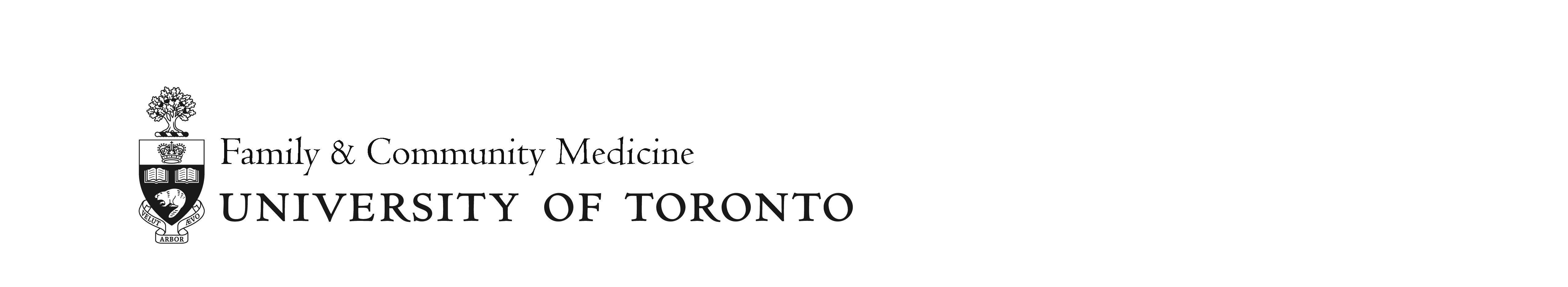 JUNIOR PROMOTION (MD)Application Checklist GUIDEThis document is for site/program administrator use only. Not for submission.Created: January 2018 CHECKLIST1Online Application form (with documents attached)Completed on line by the hospital/program administrator Available on our website: https://documents.med.utoronto.ca/webforms/clinical2Letter(s) of Support:From the Family Physician-In-Chief or approved DFCM Program Director. For EM AND PC applicants, there should be an additional letter of support from the Division Director.  Please reference the Letter of Support Template.Completed by the Family Physician-In-Chief or approved DFCM Program Director/ Division HeadPlease reference the Letter of Support Template for all mandatory informationIt is important that the paragraph headings and TEMPLATE be followedIf going forward on Teaching Effectiveness, TES (Teaching Effectiveness Scores) MUST be noted in the letter.3CVCompleted by the faculty memberFor a junior promotion, it is mandatory that the UofT format be followed. Template is available on the website4Academic Position Description (Junior Promotion)Completed by the faculty member and the Family Physician-In-Chief or approved DFCM Program Director  - details on clinical, teaching and research activitiesThe form is to be signed by both the appointee and the Chief or approved DFCM Program DirectorTemplate is available on the website5Time Commitment Form  Completed by the faculty member and the Family Physician-In-Chief or approved DFCM Program DirectorOnly apply to FULL TIME facultyTemplate is available on the website62-3 INTERNAL Letters of ReferenceSolicited by the Family Physician-In-Chief or the approved DFCM Program Director.  Letters are not to be solicited by the faculty member.Internal letters of reference are from individuals WITHIN the applicant’s own hospital department and/or DFCM DIVISION teaching unit (excluding the Chief or approved DFCM Program Director)These letters are meant to address the importance, impact or innovation of the applicant’s academic work.External letters are NOT required7Teaching Philosophy StatementA statement of the candidate’s teaching philosophy should include: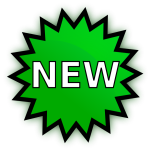 Your approach, values and attitude to teachingClarify what you believe good teaching to beExplain what you hope to achieve in teachingContextualize your teaching strategies and other evidence of teaching effectivenessReflect on and the development of your own teachingTypically a statement is one-two pages8Teaching DossierPrepared by the faculty member It is important that the dossier is organized and summarizes the academic/educational activities in chronology order for each academic year.  A sample template has been provided on the website9Teaching Data Summary Table ReportPrepared by the faculty memberPlease complete the form in full, providing data on all teachingTemplate form is available on the website10Teaching EvaluationsInclude copies of your teaching evaluations – include (Power, MedSIS)11Publications Provided by the faculty memberIf applicable, please provide copies for the DAC. Kindly note that only publications from the years after the initial appointment at the rank of lecturer may be counted toward a junior promotion.14Professional Development PlanCompleted by the faculty member and the Family Physician-In-Chief or approved DFCM Program Director The form is signed by both appointee and the Chief or approved DFCM Program Director OR the Faculty Development LeadComplete this form in full with details on duties and expectation, background experience, professional development goals, activities to achieve these goals, support for achieving goals and schedule15Profile FormNEWPrepared by the hospital/program administratorInclude with the junior promotion application12For sustained commitment in Research, ADD:Research statementResearch dossierPublicationsPrepared by the faculty memberTemplate for a research dossier is available on the website13For sustained commitment in Creative Professional Activity (CPA), ADD:CPA statementCPA dossierPrepared by the faculty memberTemplate for a CPA dossier is available on the website